Alpine Watershed Group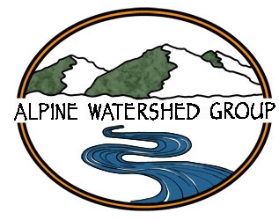 Water Quality Monitoring ProgramVolunteer Monitor ApplicationThank you for joining AWG’s Volunteer Water Quality Monitoring Program. AWG relies on Citizen Scientists like you to collect important and consistent data about the health of Alpine County’s watersheds.To ensure consistent and reliable data, we are asking you to commit to one year of water quality testing (4 times: June, August, September, and March). We also what to find out a little about you so we can try to make sure you get what you need to make volunteering worth your while. Name:Mailing Address:Home Phone:Cell Phone:Email address:What motivated you to consider becoming a volunteer monitor?What background and experience do you have that will help you be a volunteer monitor? Do you have any site location preferences?Comments or concerns?Yes, I want to be a volunteer monitor! I understand that this is a year-long commitment and I have also read and agree to AWG’s liability and photo release waivers. _________________________	_____________________________			____________Print Name				Signature						Date